Supplement Sheet of Director- (Individual)Please provide the passport copy and residential address proof of each director of the companyDirector Director M A Group - Management and Accounting Professional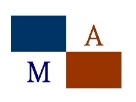 Surname (family name)Other name (given name)Chinese name (if any)Date of BirthNationalityPassport no. or HKIDResidential AddressTelephone no.Mobile no.Email AddressSurname (family name)Other name (given name)Chinese name (if any)Date of BirthNationalityPassport no. or HKIDResidential AddressTelephone no.Mobile no.Email Address